            Vadovaudamasi Lietuvos Respublikos vietos savivaldos įstatymo 15 straipsnio 2 dalies 12 punktu, Lietuvos Respublikos biudžeto sandaros įstatymo 36 straipsnio 3 dalimi ir atsižvelgdama į Pagėgių savivaldybės kontrolės ir audito tarnybos  2023 m. liepos 14 d. audito išvadą Nr. K3-AI5, Pagėgių savivaldybės  taryba  n u s p r e n d ž i a:             1. Patvirtinti Pagėgių savivaldybės 2022 metų biudžeto vykdymo ataskaitų rinkinį:            1.1. Pagėgių savivaldybės 2022 metų biudžeto pajamų ir išlaidų plano vykdymo ataskaitą(1 priedas);            1.2. Pagėgių savivaldybės 2022 metų biudžeto išlaidų sąmatos vykdymo ataskaitą(2 priedas).            2. Sprendimą paskelbti Teisės aktų registre ir Pagėgių savivaldybės interneto svetainėje www.pagegiai.lt.Savivaldybės meras                                                                                             Vaidas Bendaravičius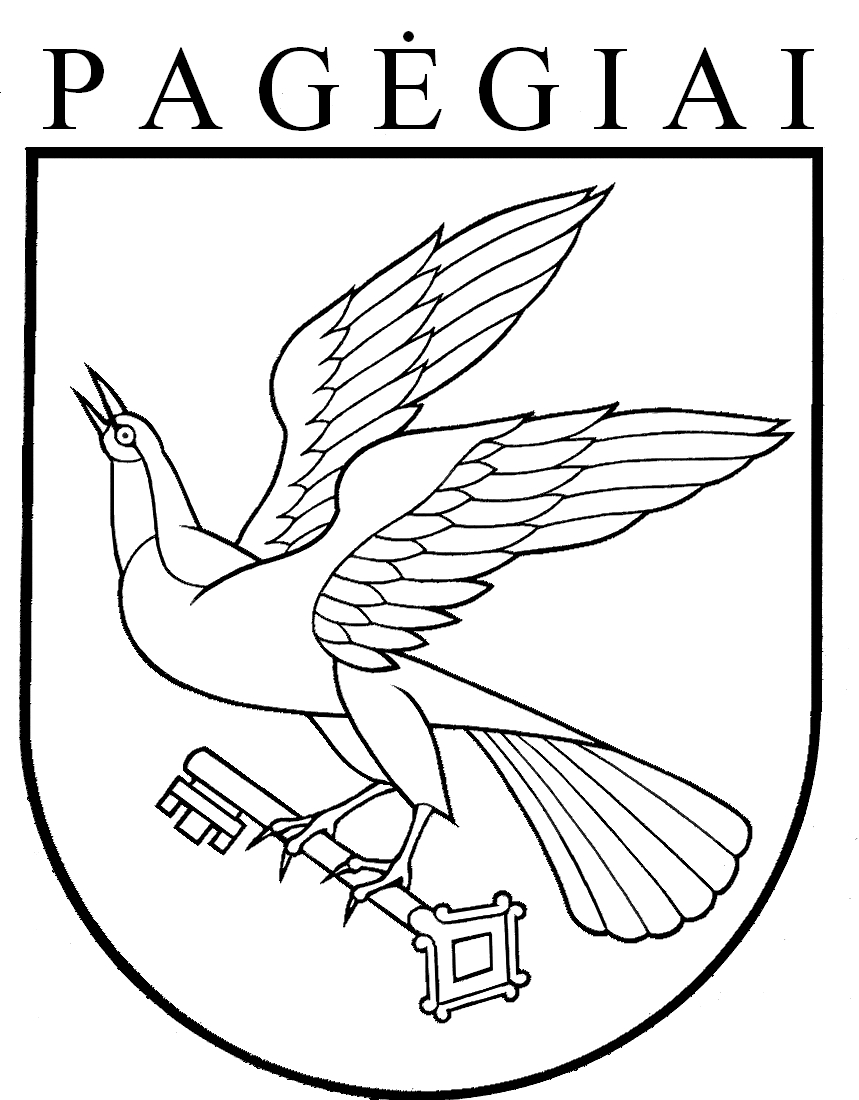 Pagėgių savivaldybės tarybasprendimasdėl pagėgių savivaldybės 2022 metų biudžeto vykdymo atAskaitų rinkinio patvirtinimo2023 m. rugpjūčio 21  d. Nr. T-142Pagėgiai